BRASS AND CRYSTAL GEODE SCULPTURE BY SERGIO FOR CAROLE STUPELLUSA, c. 1960'sEA3651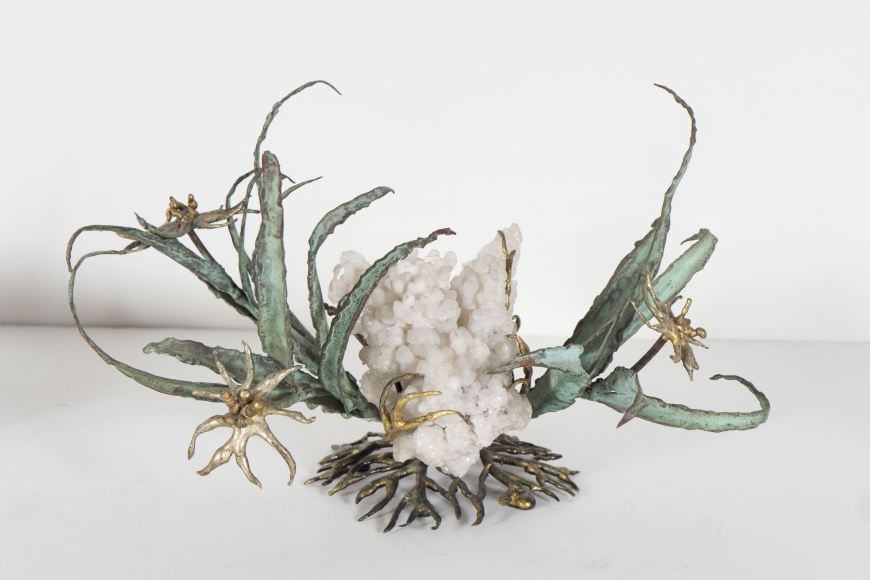 H: 7.5 L: 12 D: 8 in.